ABIB 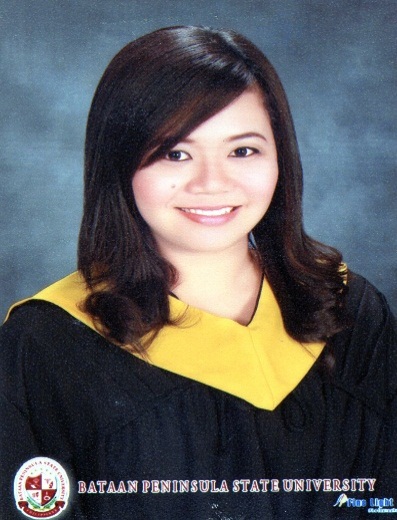 ABIB.320817@2freemail.com 	OBJECTIVE	To apply and enhance my knowledge, working ability and to acquire experiences that will provide satisfaction, both for personal and organizational goals.EDUCATIONAL ATTAINMENTBachelor of Science in Accountancy (Graduate)Bataan Peninsula State University	Balanga City, Bataan, Philippines		June 2010- April 2014WORK EXPERIENCE/ SPECIAL TRAININGS	Human Resources and Development Assistant- Payroll In- charge	Sanyo Denki Philippines Inc., Subic Bay Freeport Zone, Philippines	December 2014- September 2016Accommodate inquiries regarding Human Resources and Payroll concernsIn-charge in time keeping and payroll processingIn charge in preparation and computation of 13th month pay and bonus of employeesPrepare bank advice for payroll crediting Prepare and arrange Pay slip of employeesPrepare last pay computation for resigned employeesPrepare monthly reports on all government duesImplements applicable government updates on new wage order and benefits.On-the-job TrainingProvincial Assessor’s Office- Balanga City, Bataan, PhilippinesMay 2013Records and classify the appraisal, assessment and valuation of real properties which 	shall be used as basis for taxationSEMINARS ATTENDED	Seminar on Income Taxation	SGV and Company- Makati City	June 2015	Seminar on Bangko Sentral ng Pilipinas	Bataan Peninsula State University- Balanga City, Bataan, Philippines	September 2013KEY SKILLS	Proficient in Written and Oral EnglishComputer LiterateKnowledge in Filing and BookkeepingDedicated and HardworkingPERSONAL INFORMATION	Date of Birth		:		March 29, 1994	Civil Status		:		Single	Citizenship		:		Filipino	Language Spoken	:		English & Filipino	I hereby certify that the above information is true and correct to the best of my knowledge and belief.